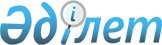 Об оказании дополнительной ежегодной материальной помощи на содержание жилища и оплату коммунальных услуг отдельным категориям нуждающихся граждан города Караганды
					
			Утративший силу
			
			
		
					Решение ХIII сессии V созыва Карагандинского городского маслихата от 19 декабря 2012 года N 115. Зарегистрировано Департаментом юстиции Карагандинской области 26 декабря 2012 года N 2073. Утратило силу решением Карагандинского городского маслихата от 5 августа 2020 года № 530
      Сноска. Утратило силу решением Карагандинского городского маслихата от 05.08.2020 № 530 (вводится в действие по истечении десяти календарных дней после дня его первого официального опубликования).
      В соответствии со статьей 56 Бюджетного кодекса Республики Казахстан от 4 декабря 2008 года, статьей 6 Закона Республики Казахстан "О местном государственном управлении и самоуправлении в Республике Казахстан" от 23 января 2001 года, Законом Республики Казахстан от 28 апреля 1995 года "О льготах и социальной защите участников, инвалидов Великой Отечественной войны и лиц, приравненных к ним", Законом Республики Казахстан от 12 декабря 1995 года "О государственных наградах Республики Казахстан" Карагандинский городской маслихат РЕШИЛ:
      1. Оказывать дополнительную ежегодную материальную помощь следующим категориям нуждающихся граждан города Караганды по расходам на содержание жилища и оплату коммунальных услуг:
      1) участникам и инвалидам Великой Отечественной войны ежемесячно;
      2) гражданам, удостоенным званий Героя Советского Союза, "Халық қаһарманы", Героя Социалистического труда, награжденным орденом "Отан" и орденом "Даңқ" I и II степеней единовременно.
      2. Рекомендовать акимату города Караганды принять необходимые меры по реализации настоящего решения.
      3. Произвести финансирование расходов на оказание материальной помощи за счет средств, предусмотренных по программе 007 "Социальная помощь отдельным категориям граждан по решению местных представительных органов".
      4. Признать утратившими силу решения Карагандинского городского маслихата от 31 января 2007 года N 9 "Об оказании единовременной материальной помощи гражданам, удостоенным званий Героя Советского союза, "Халық қаһарманы", Героя Социалистического труда, награжденным орденом "Отан" и орденом "Данқ" I и II степеней по расходам на содержание жилища и оплату коммунальных услуг" (зарегистрировано в Реестре государственной регистрации нормативных правовых актов за N 8-1-53, опубликованное в газете "Взгляд на события" от 28 февраля 2007 года N 24 (212)) и от 31 января 2007 года N 10 "Об оказании материальной помощи участникам и инвалидам Великой Отечественной войны по расходам на содержание жилища и оплату коммунальных услуг" (зарегистрировано в Реестре государственной регистрации нормативных правовых актов за N 8-1-51, опубликованное в газете "Взгляд на события" от 16 февраля 2007 года N 19 (207)).
      5. Контроль за выполнением решения "Об оказании дополнительной ежегодной материальной помощи на содержание жилища и оплату коммунальных услуг отдельным категориям нуждающихся граждан города Караганды" возложить на постоянную комиссию по вопросам труда, развития социальной сферы и социальной защиты населения (председатель Мухтаров Жандил Ахуанович).
      6. Настоящее решение вводится в действие со дня первого официального опубликования и распространяется на правоотношения, возникшие с 1 января 2013 года.
      19.12.2012 г.
					© 2012. РГП на ПХВ «Институт законодательства и правовой информации Республики Казахстан» Министерства юстиции Республики Казахстан
				
Председатель
очередной XIII сессии
Карагандинского городского
маслихата V созыва
А. Алимбаева
Секретарь Карагандинского
городского маслихата
К. Оспанов
Согласовано:
Начальник
государственного учреждения
"Отдел занятости и социальных
программ города Караганды"
Ж. Искаков